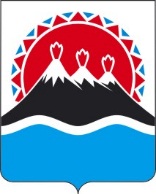 На основании протеста Прокуратуры Камчатского края от 11.08.2022 
№ 22-6-2022 на отдельные положения приказа Министерства здравоохранения Камчатского края от 23.05.2018 № 280 «Об организации обеспечения льготным зубопротезированием отдельных категорий граждан, являющихся жителями Камчатского края»  ПРИКАЗЫВАЮ:1.  Внести в приложение 1 к приказу Министерства здравоохранения Камчатского края от 23.05.2018 № 280 «Об организации обеспечения льготным зубопротезированием отдельных категорий граждан, являющихся жителями Камчатского края» следующее изменение:- пункт 13 приложения 1 к приказу Министерства здравоохранения Камчатского края от 23.05.2018 № 280 «Об организации обеспечения льготным зубопротезированием отдельных категорий граждан, являющихся жителями Камчатского края» изложить в следующей редакции: «граждане, принадлежащие к коренным малочисленным народам Севера, имеющие постоянную регистрацию по месту жительства на территории Камчатского края либо подтверждение факта постоянного проживания гражданина на территории Камчатского края, установленного судом общей юрисдикции». 2. Настоящий приказ вступает в силу через 10 дней после дня его официального опубликования.МИНИСТЕРСТВО ЗДРАВООХРАНЕНИЯКАМЧАТСКОГО КРАЯПРИКАЗ № [Номер документа]г. Петропавловск-Камчатскийот [Дата регистрации]О внесении изменений в приложение 1 приказа Министерства здравоохранения Камчатского края от 23.05.2018 № 280 «Об организации обеспечения льготным зубопротезированием отдельных категорий граждан, являющихся жителями Камчатского края» Министр[горизонтальный штамп подписи 1]А.В. Гашков